Eagle Owls                       Living Things and their Habitats – Knowledge OrganiserEagle Owls                       Living Things and their Habitats – Knowledge OrganiserEagle Owls                       Living Things and their Habitats – Knowledge OrganiserKey VocabularyKey VocabularyKey VocabularyCharacteristics: features of a living creature which are used to identify them.Classification:  ordering living things into groups based on their similarities.Evolution:  The way that living things change over time.Fossils: A fossil is the preserved remains or traces of a dead animal or plant.Classification Key:  Questions that can help decide which group a living thing belongs to.Microorganisms: very small living creatures (magnification is needed to view)Offspring:  When living things reproduce, their young can be called offspring.Species: Groups of plants and animals that are very similar to each other and can produce offspring.Variation:  The differences between species of plants and animals.Characteristics: features of a living creature which are used to identify them.Classification:  ordering living things into groups based on their similarities.Evolution:  The way that living things change over time.Fossils: A fossil is the preserved remains or traces of a dead animal or plant.Classification Key:  Questions that can help decide which group a living thing belongs to.Microorganisms: very small living creatures (magnification is needed to view)Offspring:  When living things reproduce, their young can be called offspring.Species: Groups of plants and animals that are very similar to each other and can produce offspring.Variation:  The differences between species of plants and animals.Important Scientists: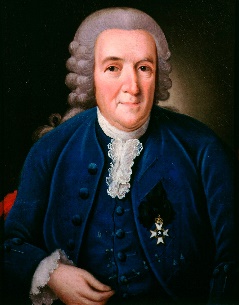 Carl Linnaeus:  was a Swedish scientist 	who created the classification of living things system that we use today.  (See diagrams below.)Characteristics: features of a living creature which are used to identify them.Classification:  ordering living things into groups based on their similarities.Evolution:  The way that living things change over time.Fossils: A fossil is the preserved remains or traces of a dead animal or plant.Classification Key:  Questions that can help decide which group a living thing belongs to.Microorganisms: very small living creatures (magnification is needed to view)Offspring:  When living things reproduce, their young can be called offspring.Species: Groups of plants and animals that are very similar to each other and can produce offspring.Variation:  The differences between species of plants and animals.Characteristics: features of a living creature which are used to identify them.Classification:  ordering living things into groups based on their similarities.Evolution:  The way that living things change over time.Fossils: A fossil is the preserved remains or traces of a dead animal or plant.Classification Key:  Questions that can help decide which group a living thing belongs to.Microorganisms: very small living creatures (magnification is needed to view)Offspring:  When living things reproduce, their young can be called offspring.Species: Groups of plants and animals that are very similar to each other and can produce offspring.Variation:  The differences between species of plants and animals.Unlock more knowledge by reading and / or visiting:Website(s): https://www.bbc.co.uk/bitesize/topics/z6wwxnbhttps://www.bbc.co.uk/bitesize/topics/zn22pv4/articles/z3nbcwx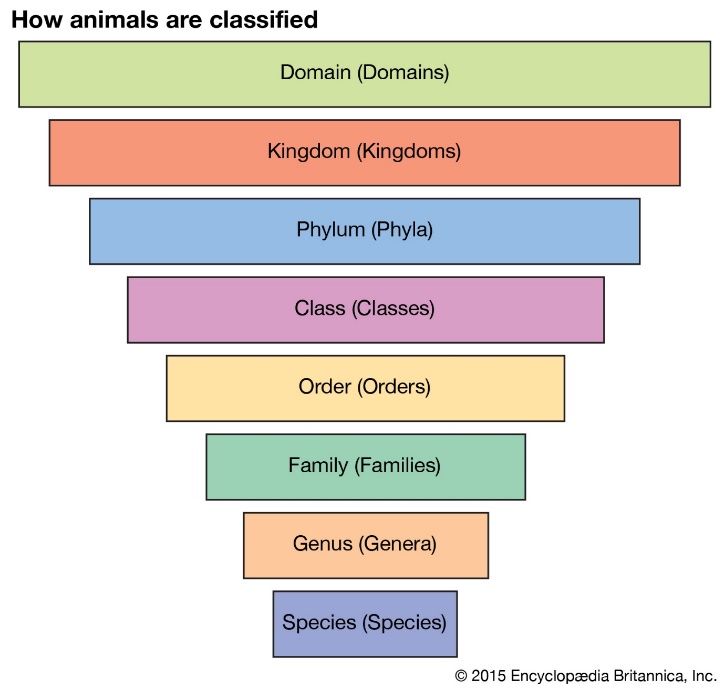 Animal Classification Key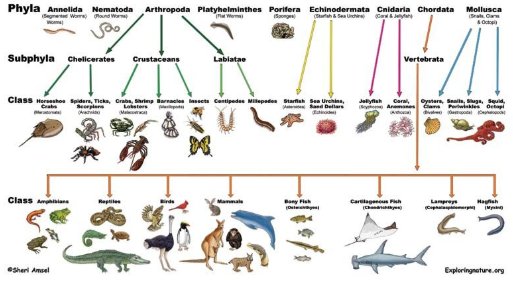 Animal Classification Key